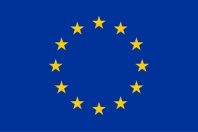 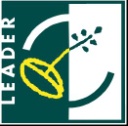 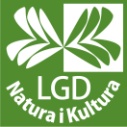 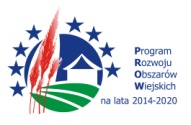 „Europejski Fundusz Rolny na Rzecz Rozwoju Obszarów Wiejskich: Europa inwestująca w obszary wiejskie”KARTA ZGŁOSZENIA DO UDZIAŁU W KURSIE JĘZYKOWYM Dane Zgłaszającego*należy wypełnić literami drukowanymiRodzaj kursu (proszę wstawić X przy jednym, wybranym kursie językowym)Lokalizacja kursu ( proszę wstawić X przy jednej, wybranej lokalizacji dla wybranego w pkt. 2 rodzaju kursu językowego)Oświadczam, że jestem mieszkańcem obszaru LGD Natura i Kultura tj. jednej z gmin: Celestynów, Józefów, Karczew, Osieck, Kołbiel, Sobienie-Jeziory, Wiązowna.………………………………..    Data i  podpisKlauzula informacyjna:
Administratorem Danych Osobowych jest „LGD Natura i Kultura” z siedzibą w Wiązownie, ul. Lubelska 53, 05-462 Wiązowna. Pani/Pana dane osobowe są przetwarzane na podstawie art. 6 ust. 1 lit. a rozporządzenia Parlamentu  Europejskiego i Rady UE z dnia 27 kwietnia 2016 r. w sprawie ochrony osób fizycznych w związku z przetwarzaniem danych osobowych i w sprawie swobodnego przepływu takich danych oraz uchylenia dyrektywy 95/46/WE, dalej zwane RODO.
Pani/Pana dane osobowe:Będą zbierane i przetwarzane w celu organizacji kursu językowego realizowanego w ramach projektu „ Lokalna Akademia Rozwoju Kompetencji” o akronimie LARK, w ramach poddziałania 19.3 „Przygotowanie i realizacja działań w zakresie współpracy z lokalną grupą działania”, realizowanego w ramach Programu Rozwoju Obszarów Wiejskich na lata 2014-2020. Dane osobowe mogą być udostępniane :pracownikom LGD Natura i KulturaOtwockiemu Centrum Językowemu MENIN s.c. Barbara i Ernesto Meninpodmiotom współpracującym jak i uprawnionym organom (np. Urząd Marszałkowski Województwa Mazowieckiego, Agencja Restrukturyzacji i Modernizacji Rolnictwa).będą przechowywane nie dłużej, niż to wynika z przepisów o archiwizacji.nie będą przetwarzane w sposób zautomatyzowany, w celu podjęcia decyzji w sprawie indywidualnej. Na zasadach określonych w RODO - przysługuje Pani/Panu prawo żądania:1)	dostępu do swoich danych osobowych, ich sprostowania, usunięcia (w przypadkach i na zasadach określonych w RODO), ograniczenia przetwarzania, prawo do przenoszenia danych, a także prawo do cofnięcia zgody. Wycofanie zgody nie wpływa na zgodność z prawem przetwarzania, którego dokonano na podstawie zgody przed jej wycofaniem.2)	wniesienia skargi do organu nadzorczego, którym jest Prezes Urzędu Ochrony Danych Osobowych.
LGD Natura i Kultura informuje, że podanie danych osobowych ma charakter dobrowolny, aczkolwiek odmowa ich podania jest równoznaczna z brakiem możliwości udziału w Kursie. Przyjmuję niniejszym powyższe zapisy i warunki Kursu przyjęte w Regulaminie. ...............................................................                                                                                                          Data i czytelny podpisIMIĘ I NAZWISKO*:DATA URODZENIA:ADRES ZAMIESZKANIA*:ADRES E-MAIL*:TELEFON KONTAKTOWY*:JĘZYK ANGIELSKI (poziom średniozaawansowany)JĘZYK ANGIELSKI (poziom podstawowy)JĘZYK HISZPAŃSKI ( poziom podstawowy)JĘZYK WŁOSKI  (poziom początkujący)JĘZYK ANGIELSKI (poziom średniozaawansowany)CelestynówJĘZYK ANGIELSKI (poziom średniozaawansowany)WiązownaJĘZYK ANGIELSKI (poziom średniozaawansowany)KarczewJĘZYK ANGIELSKI (poziom podstawowy)OsieckJĘZYK ANGIELSKI (poziom podstawowy)Sobienie JezioryJĘZYK HISZPAŃSKI ( poziom podstawowy)OtwockJĘZYK WŁOSKI  (poziom początkujący)KołbielJĘZYK WŁOSKI  (poziom początkujący)Józefów